Утвержденопостановлением Администрации Тутаевского муниципального районаот  01.03.2022г. № 166-п 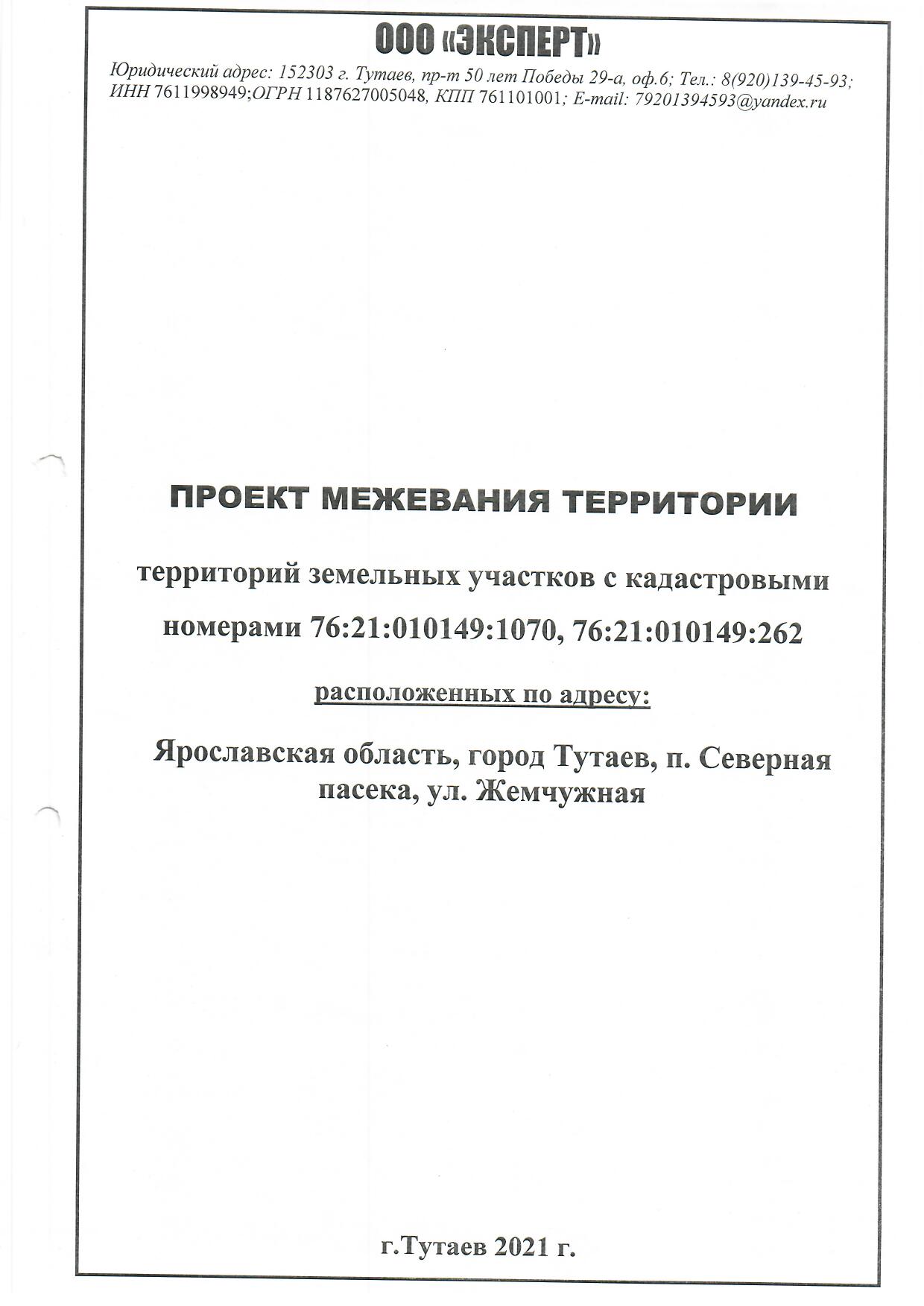 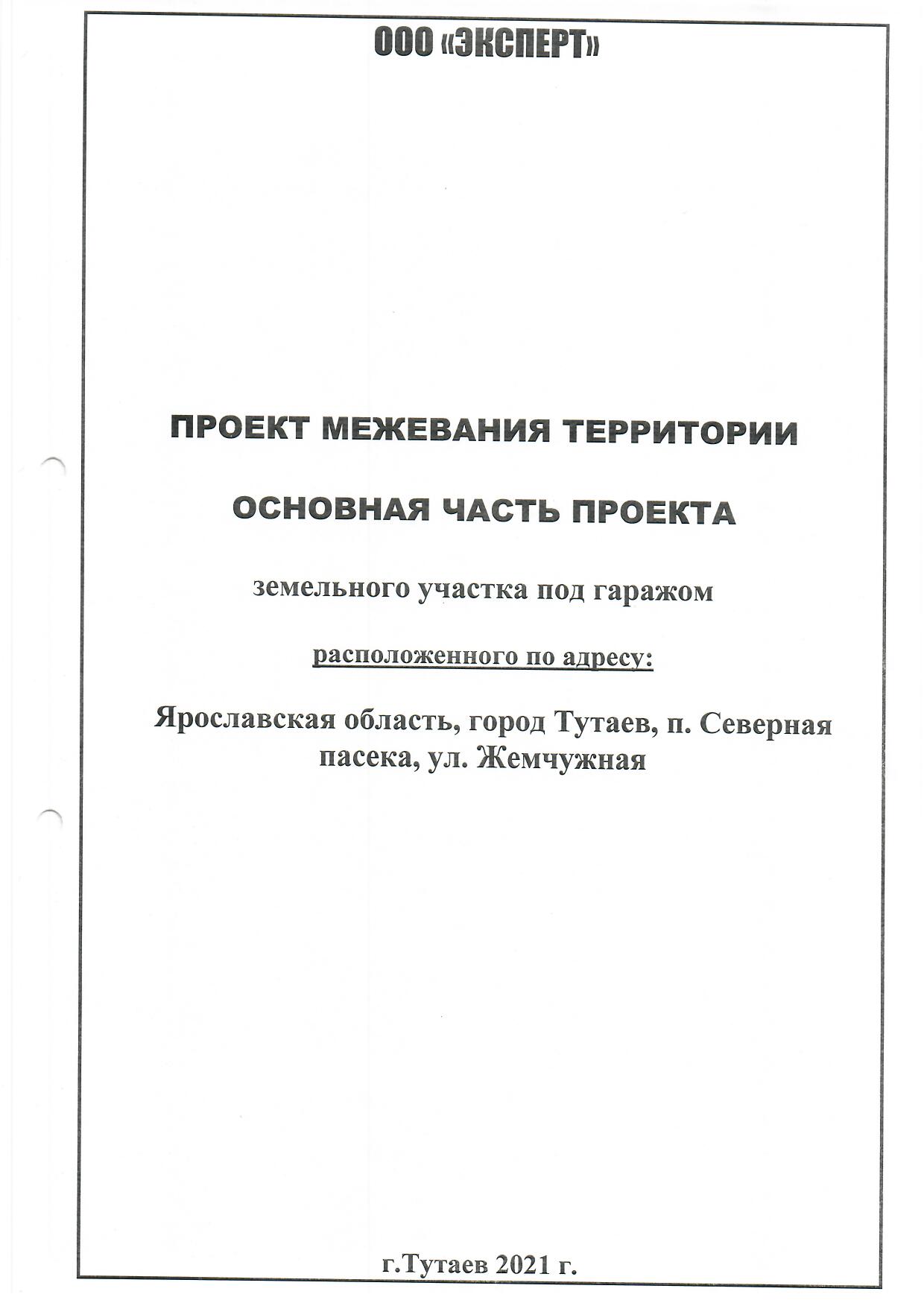 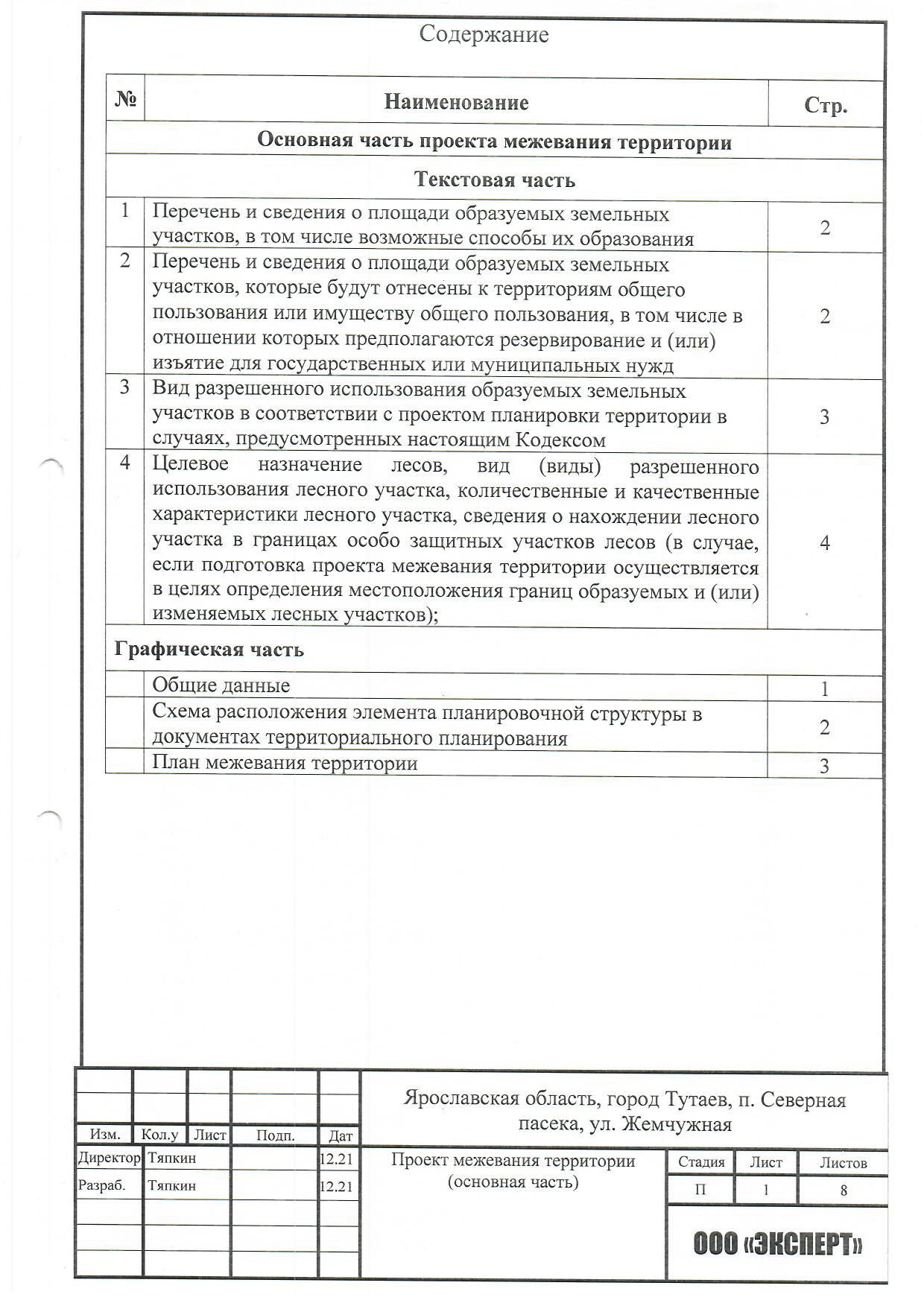 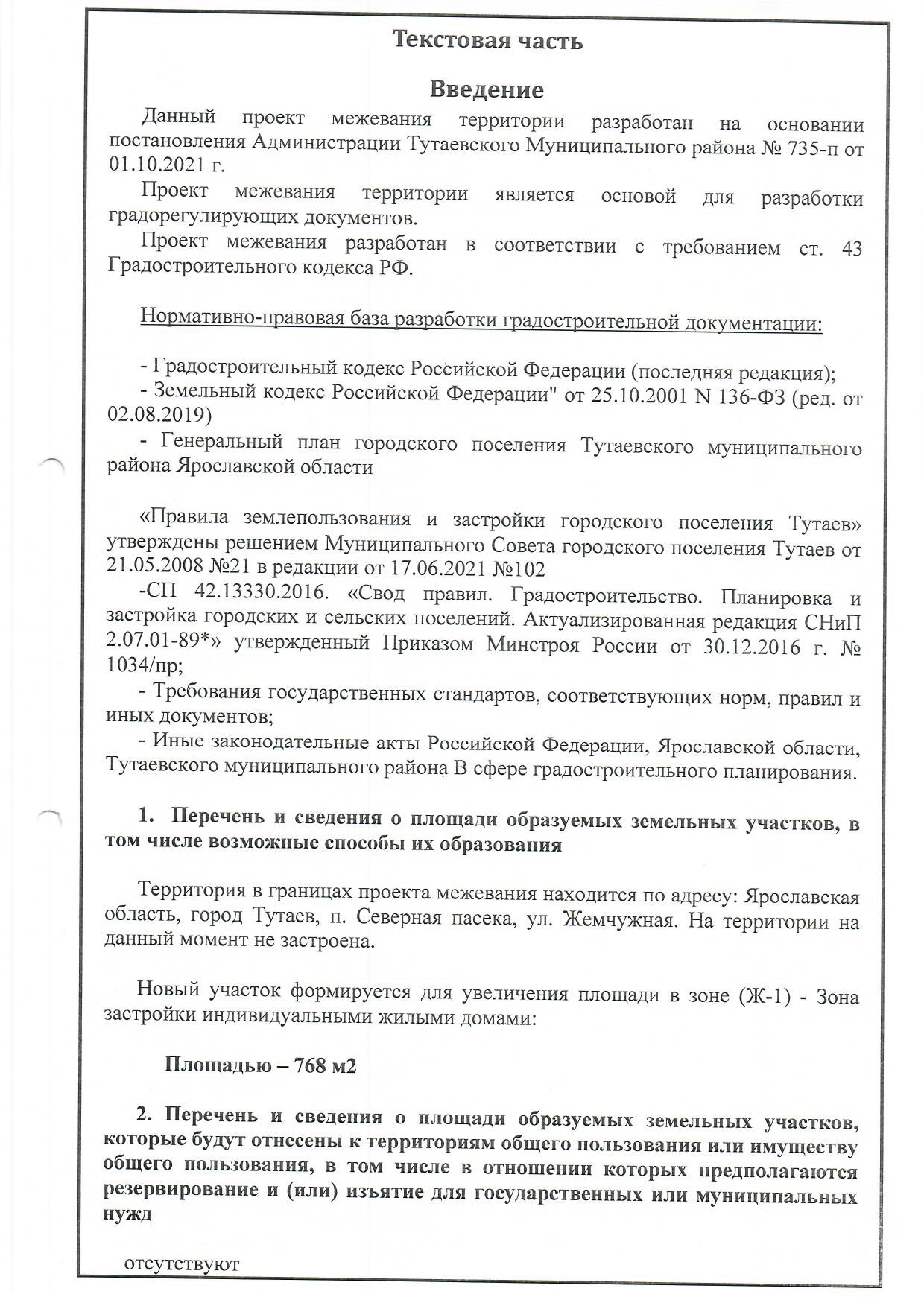 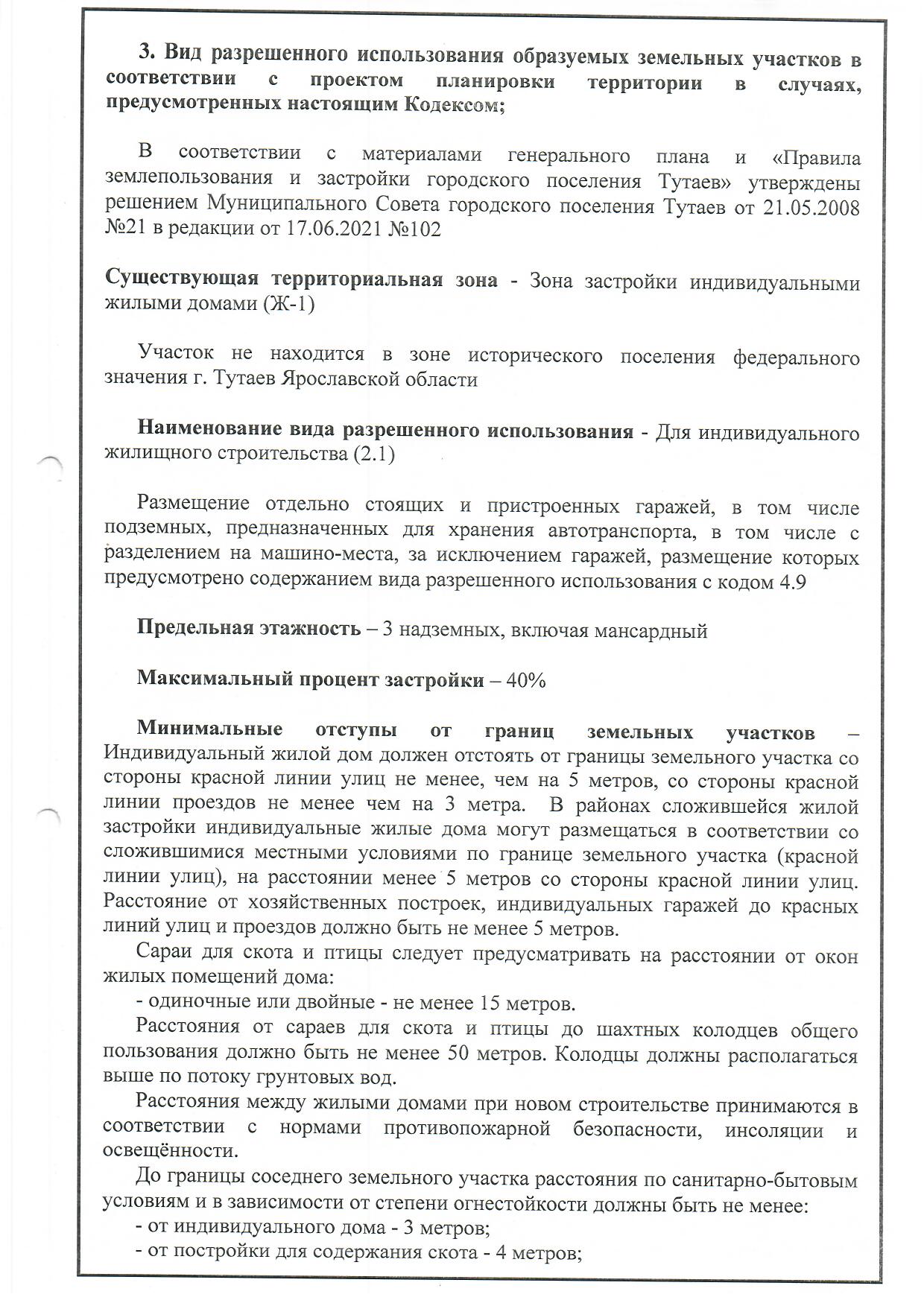 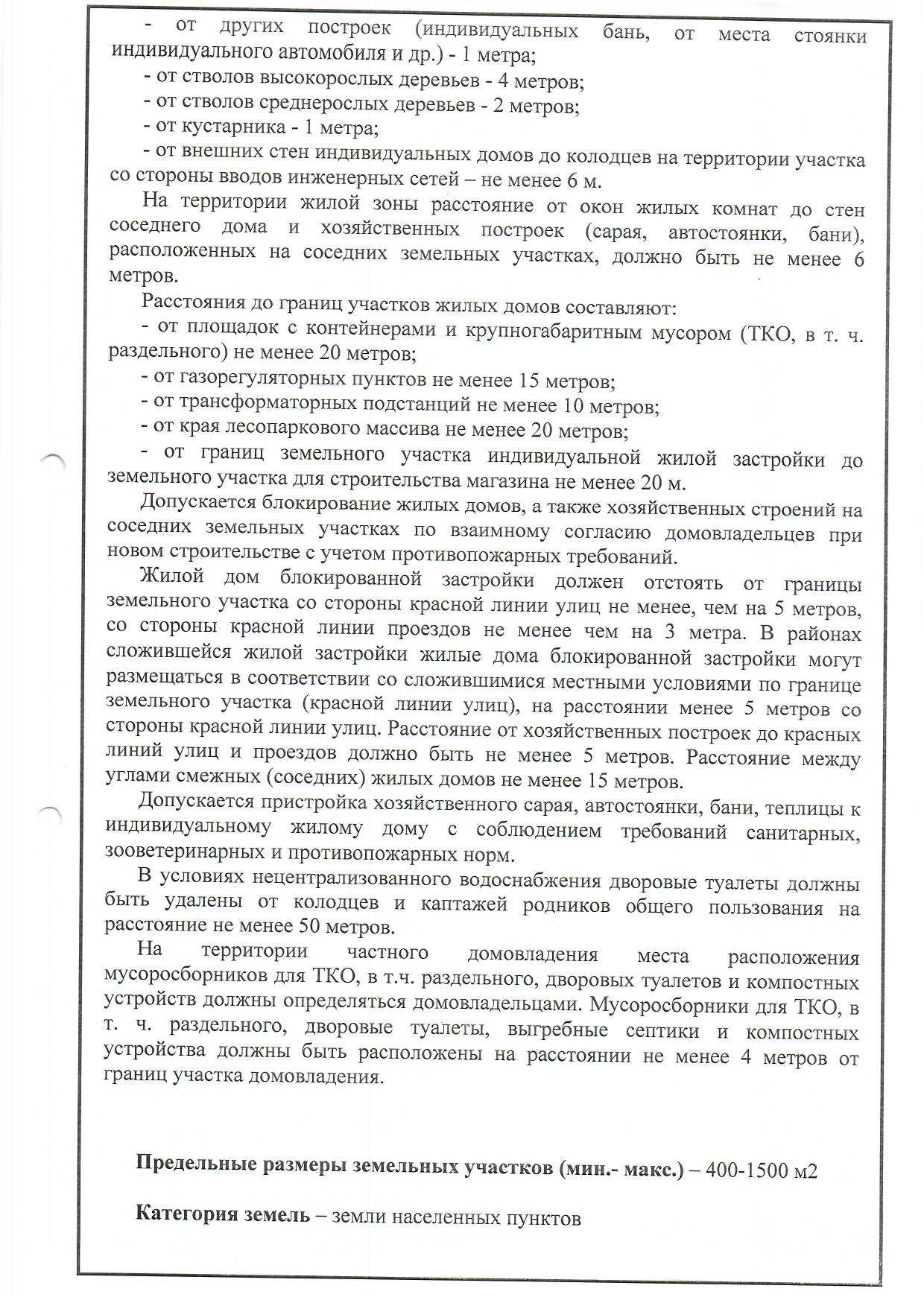 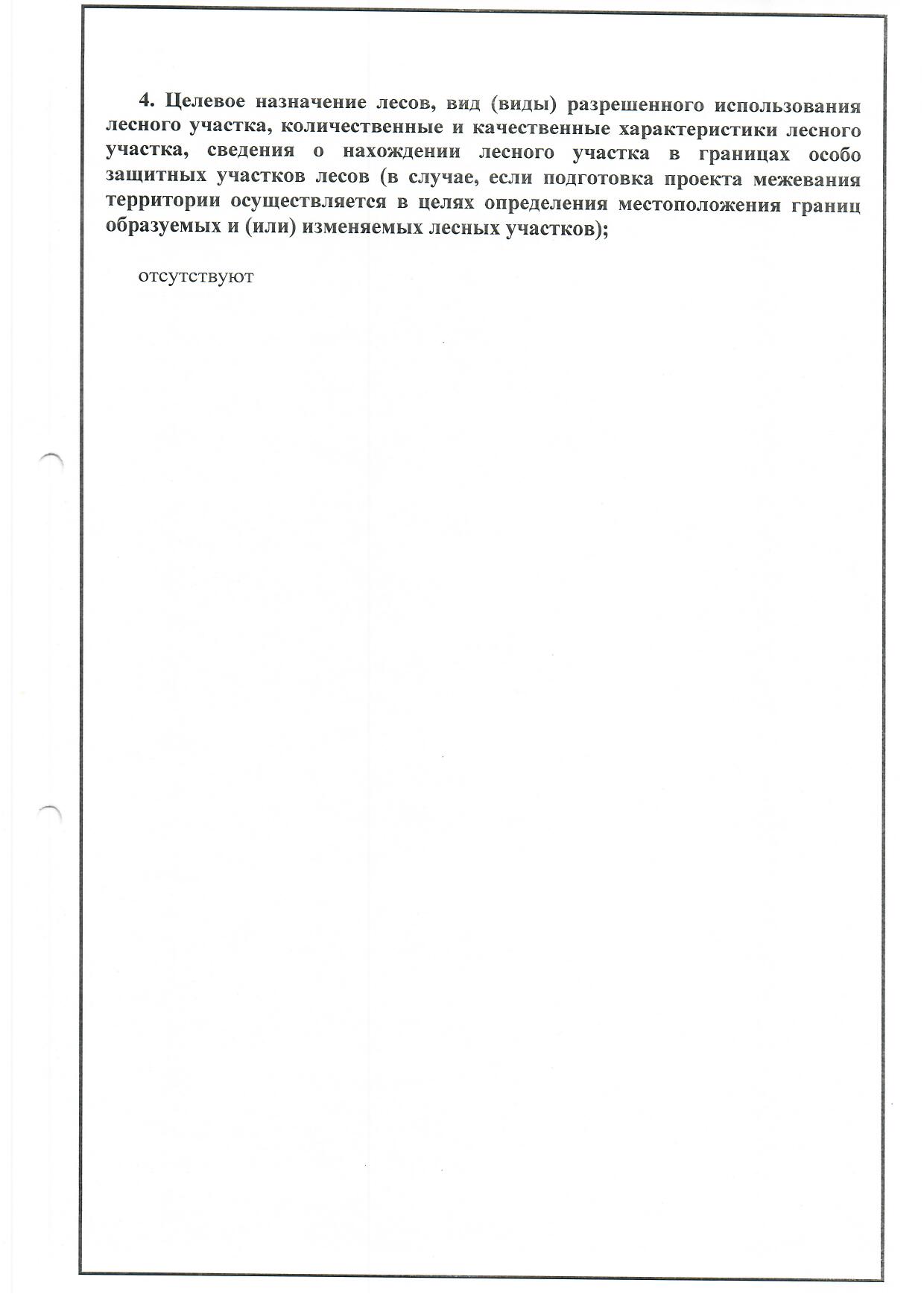 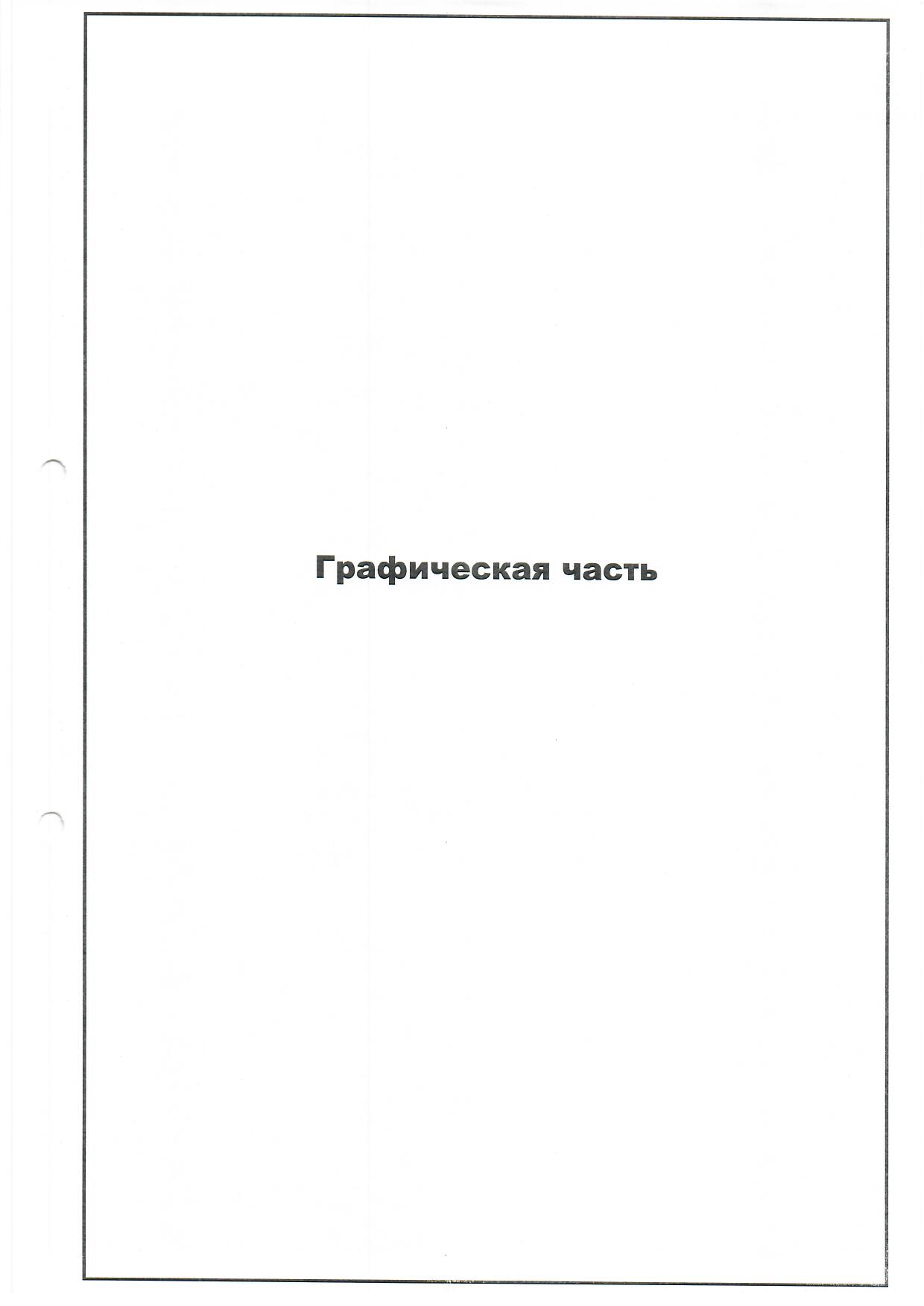 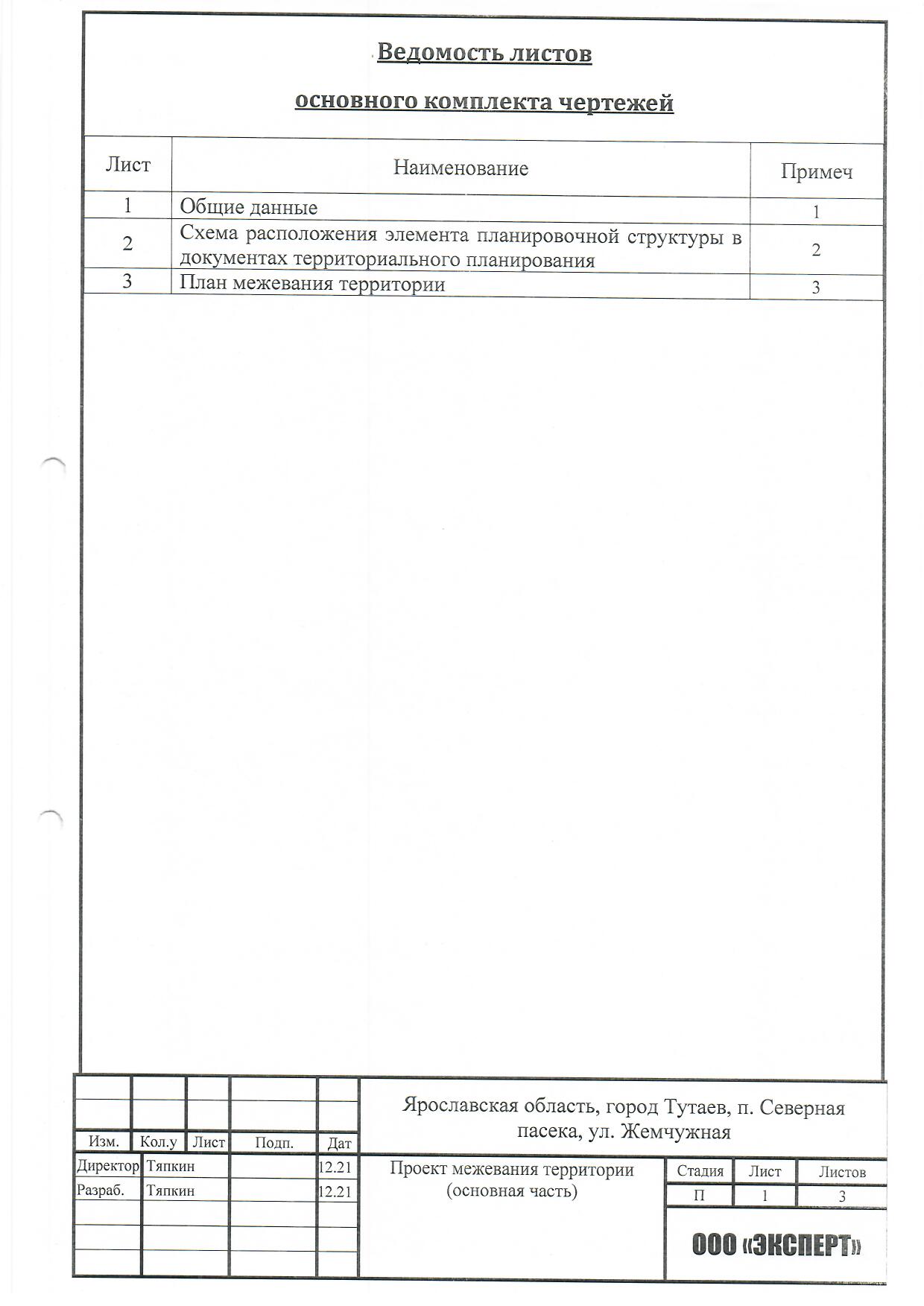 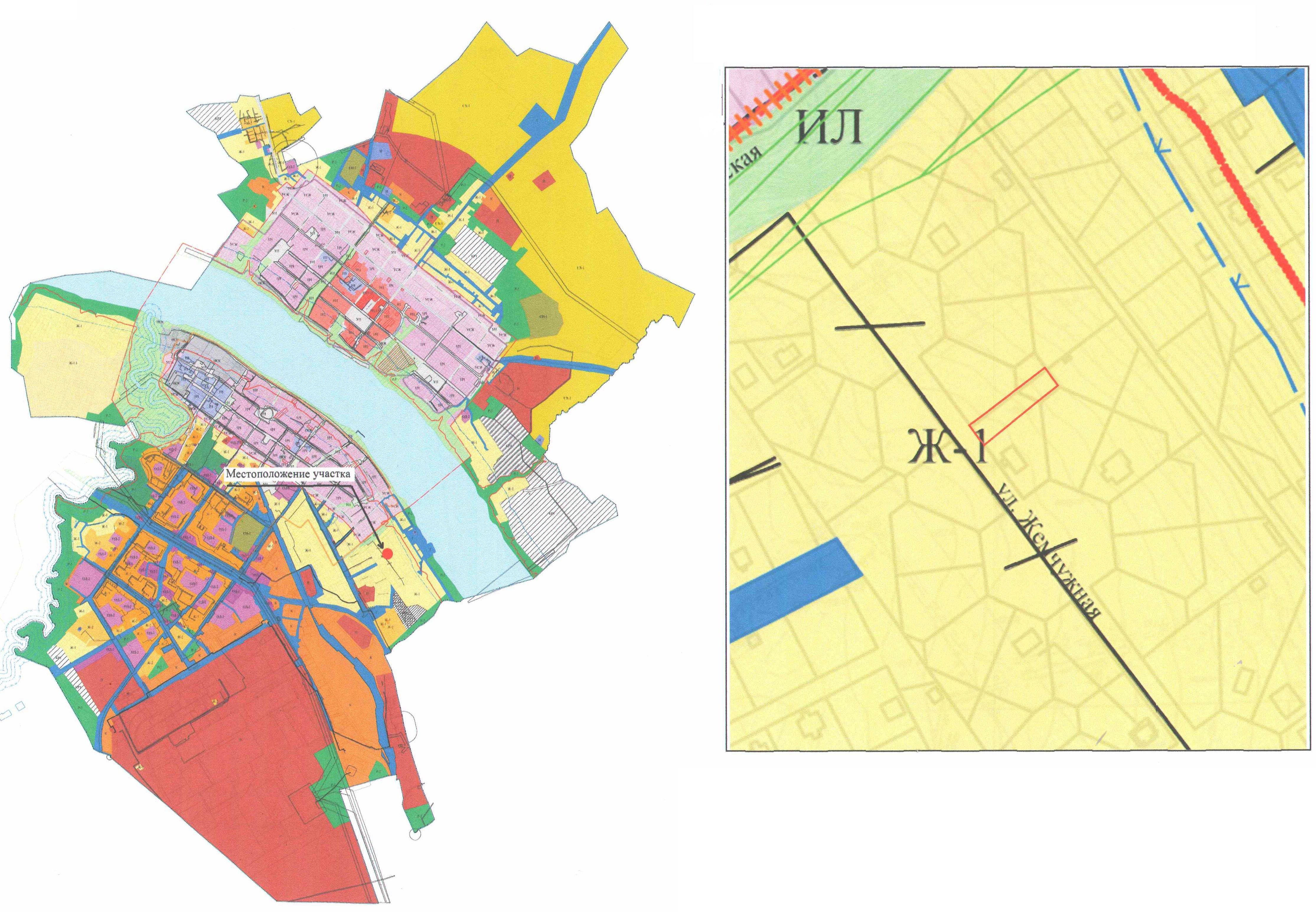 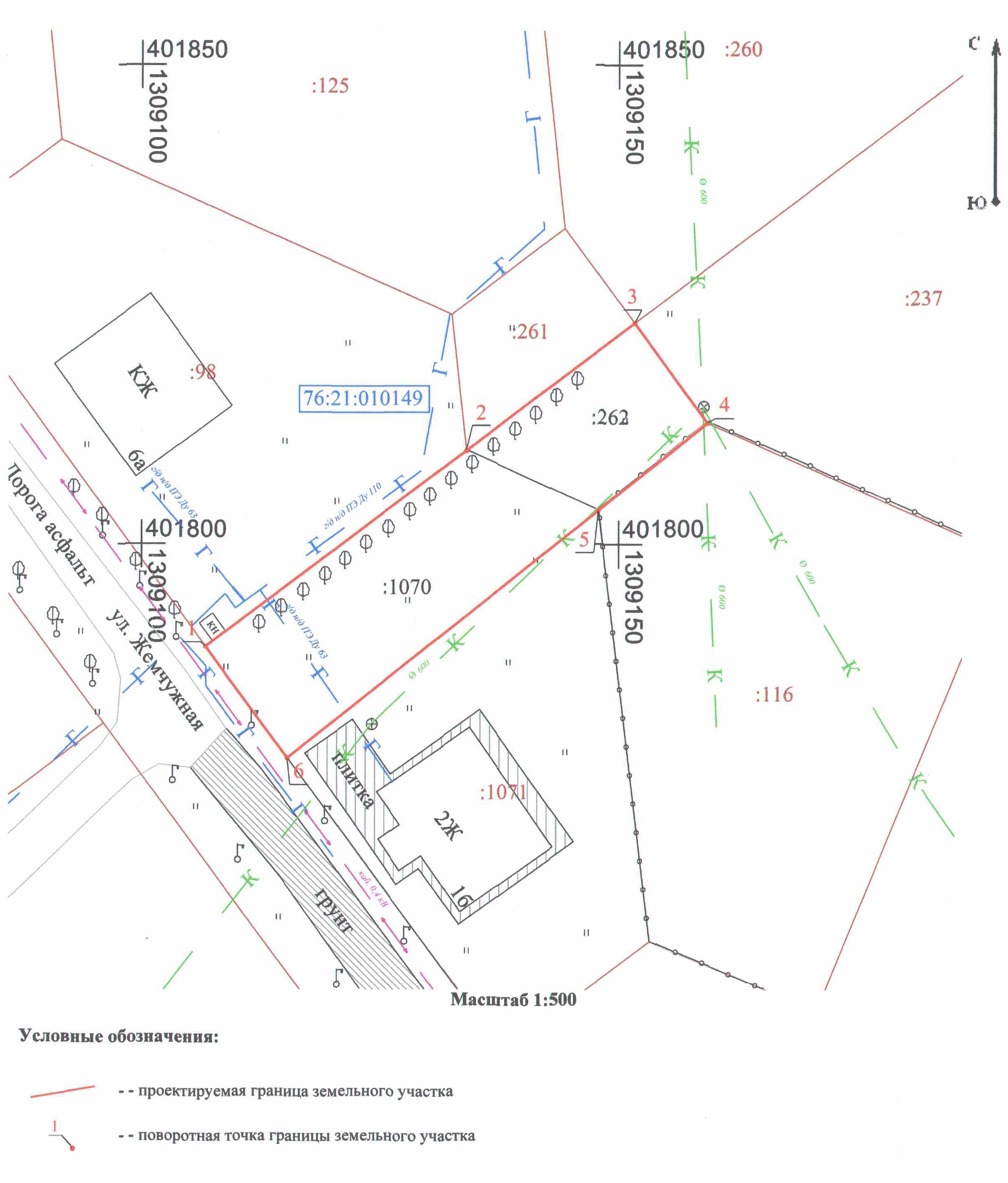 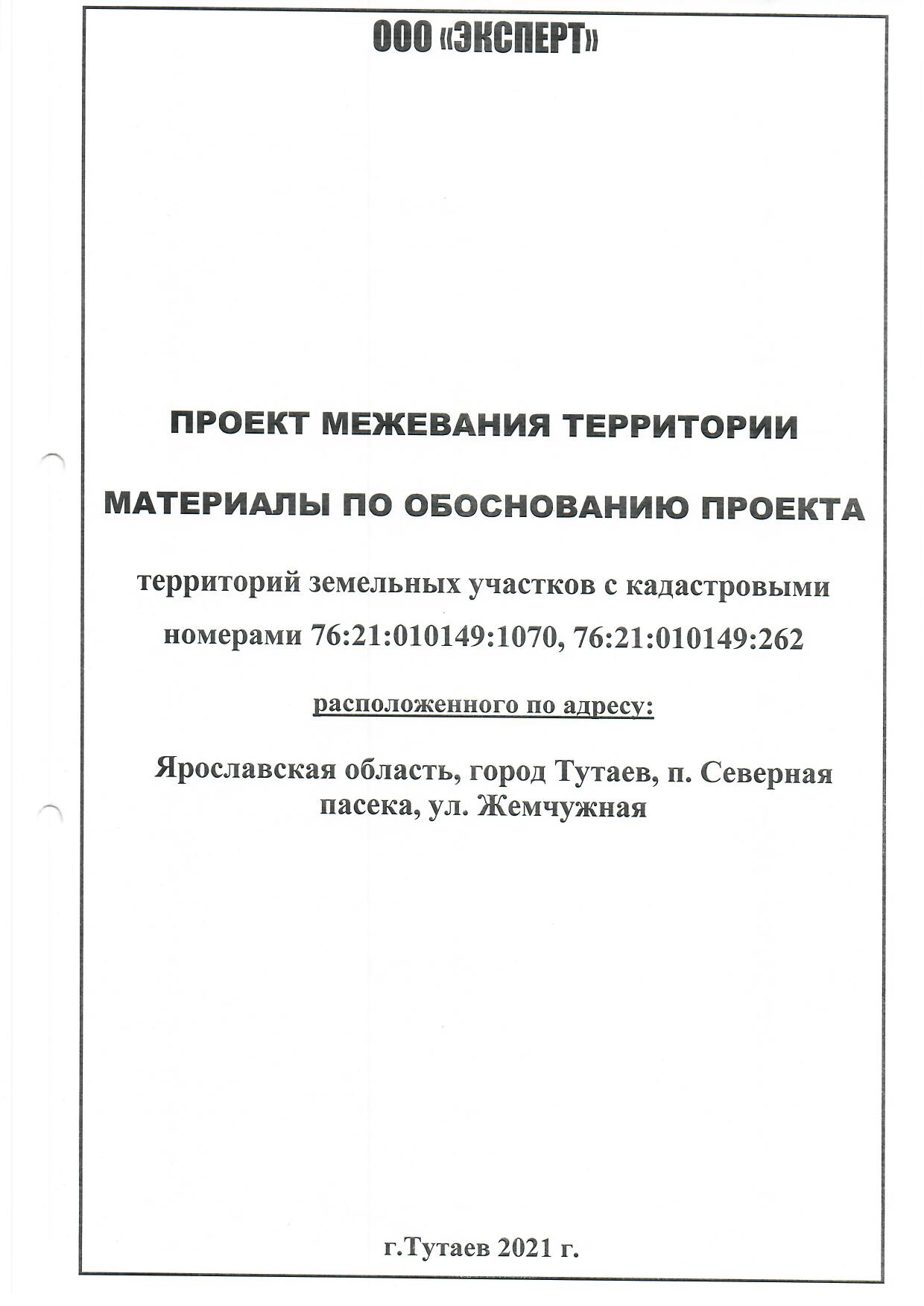 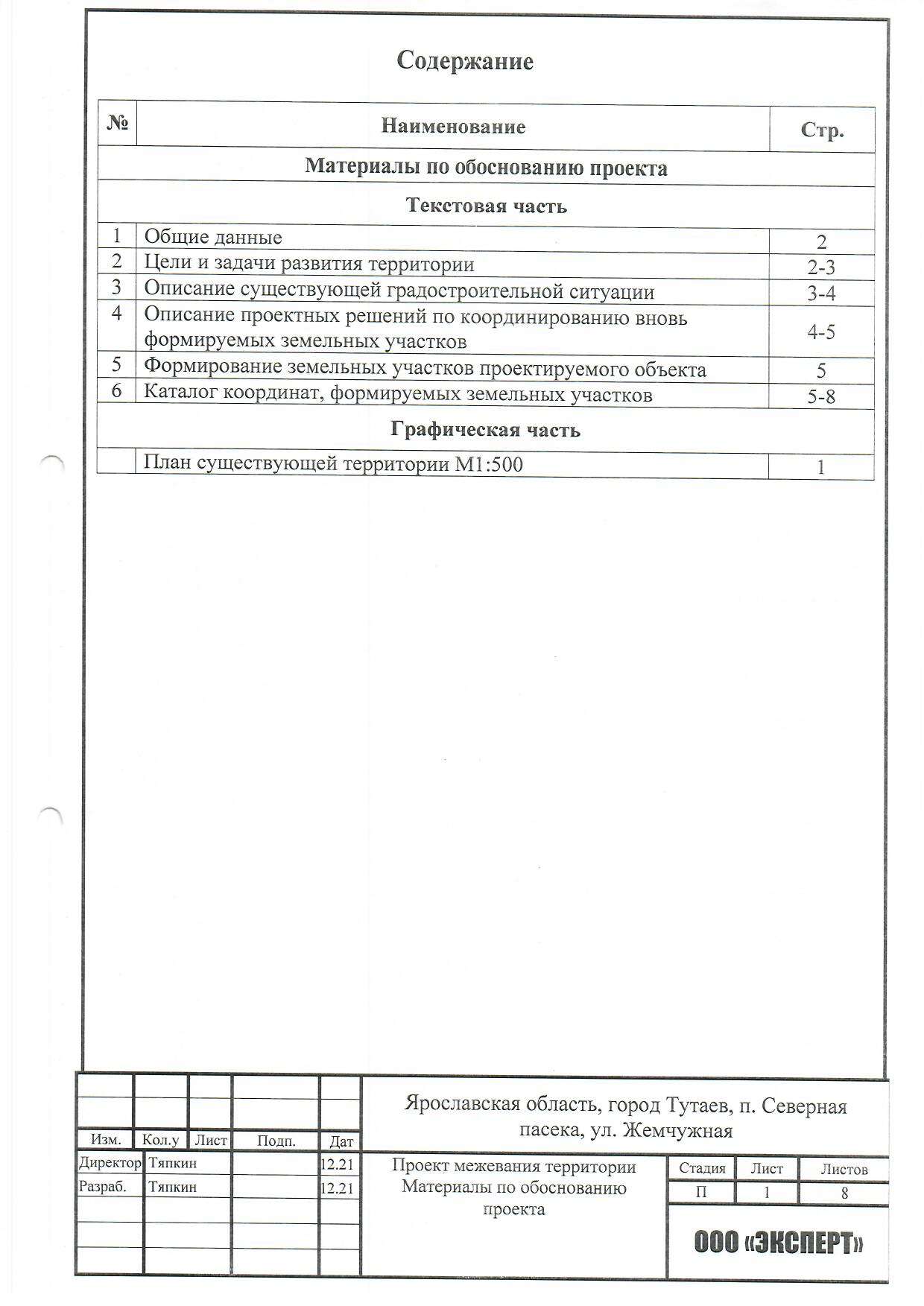 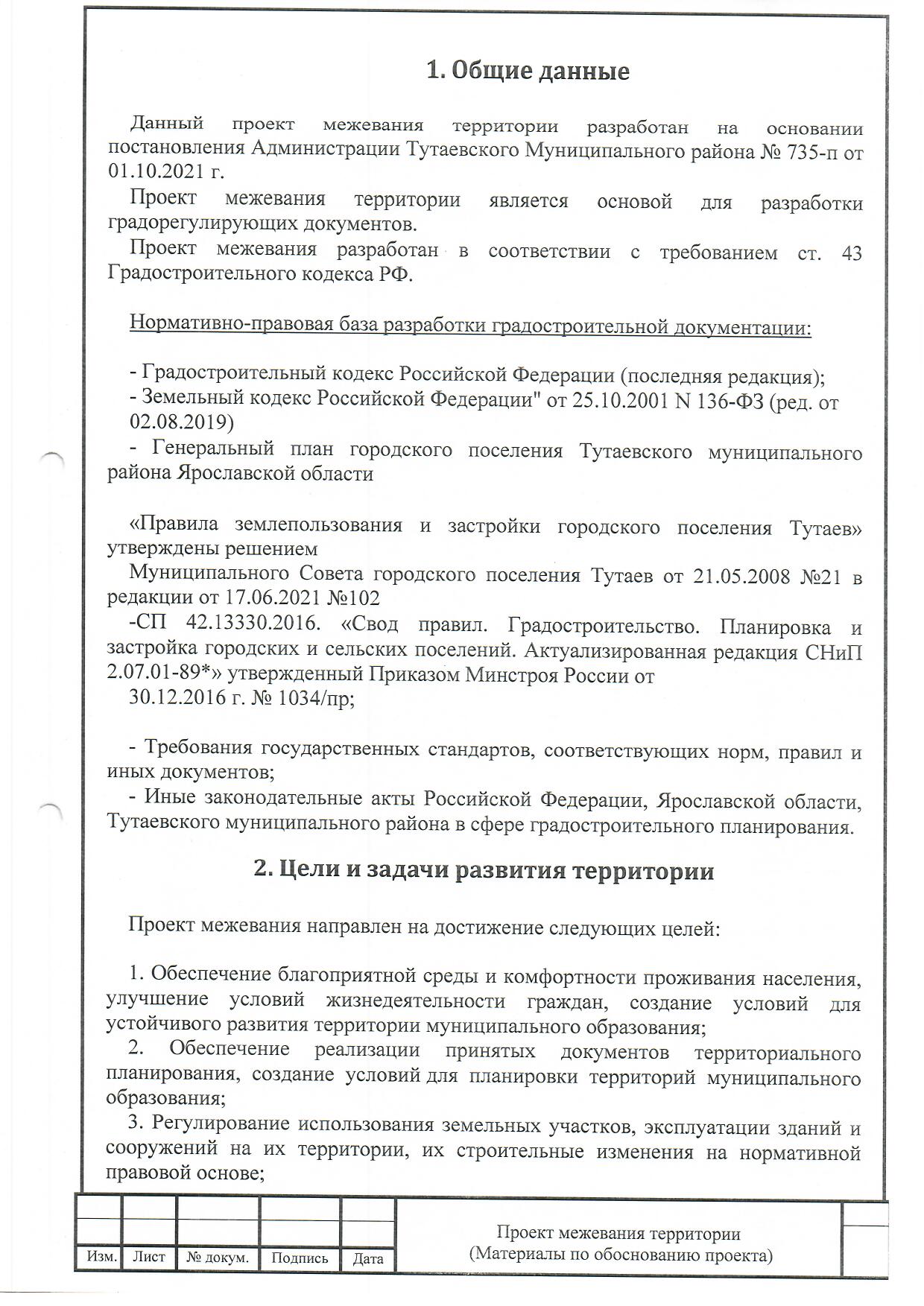 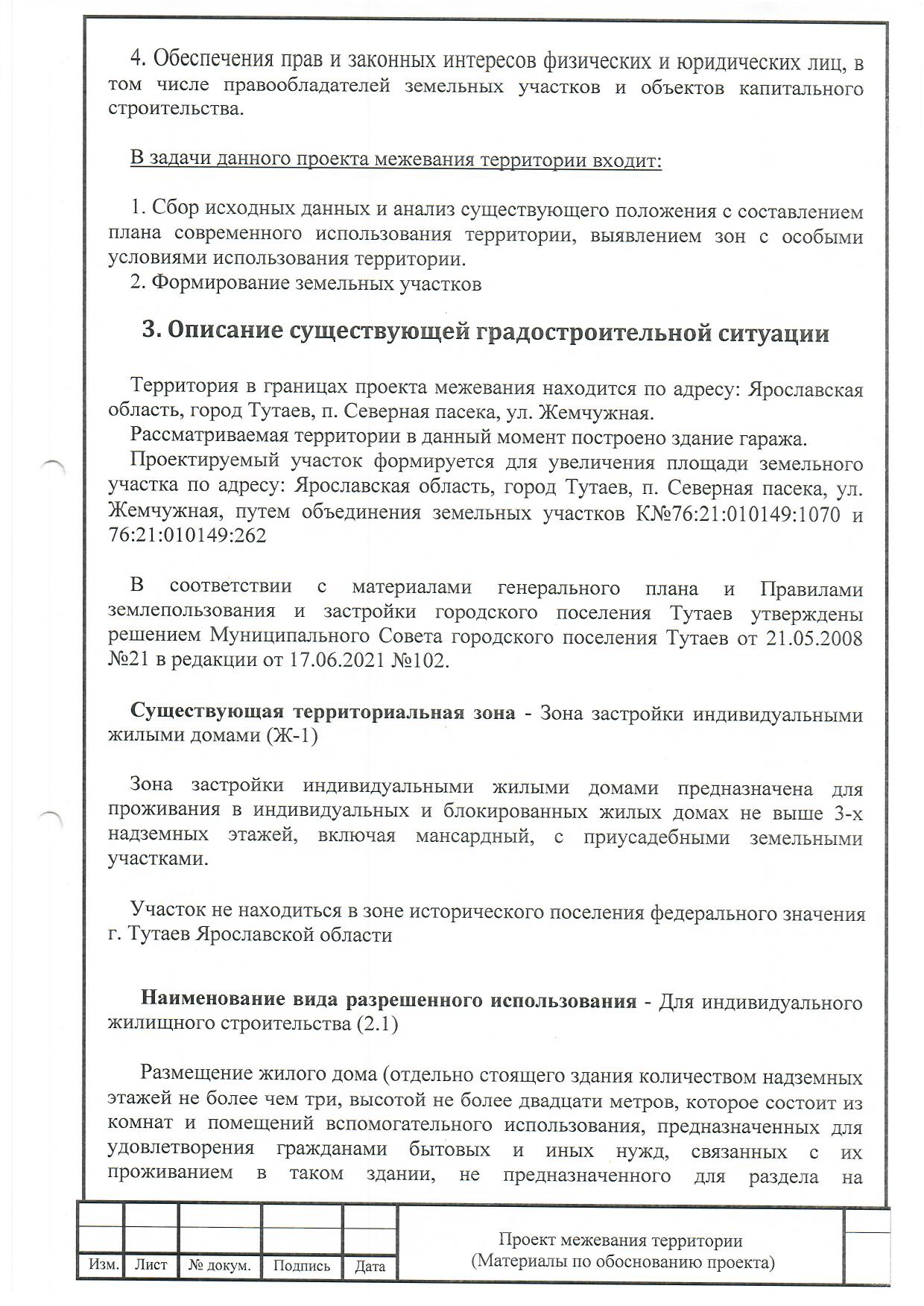 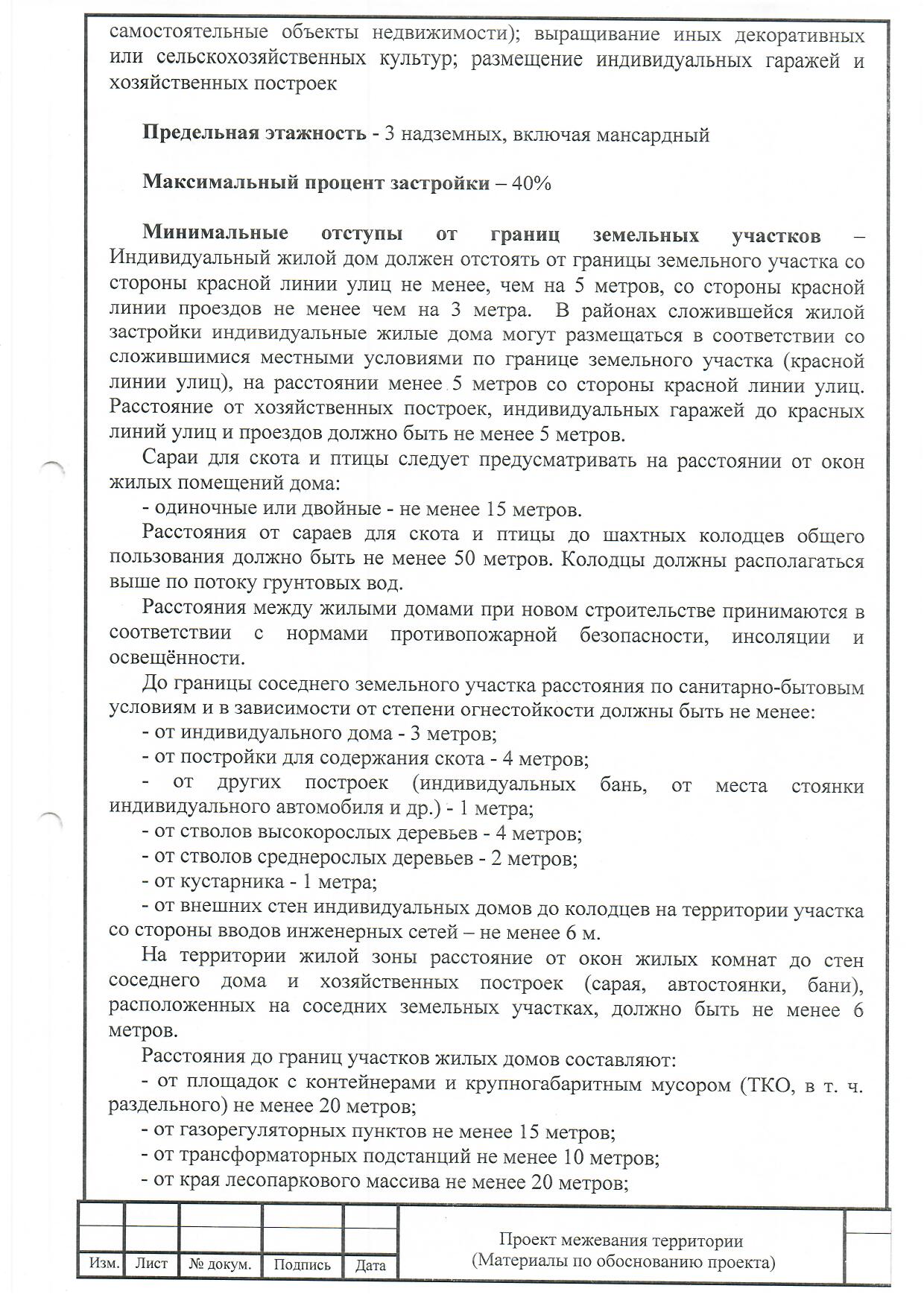 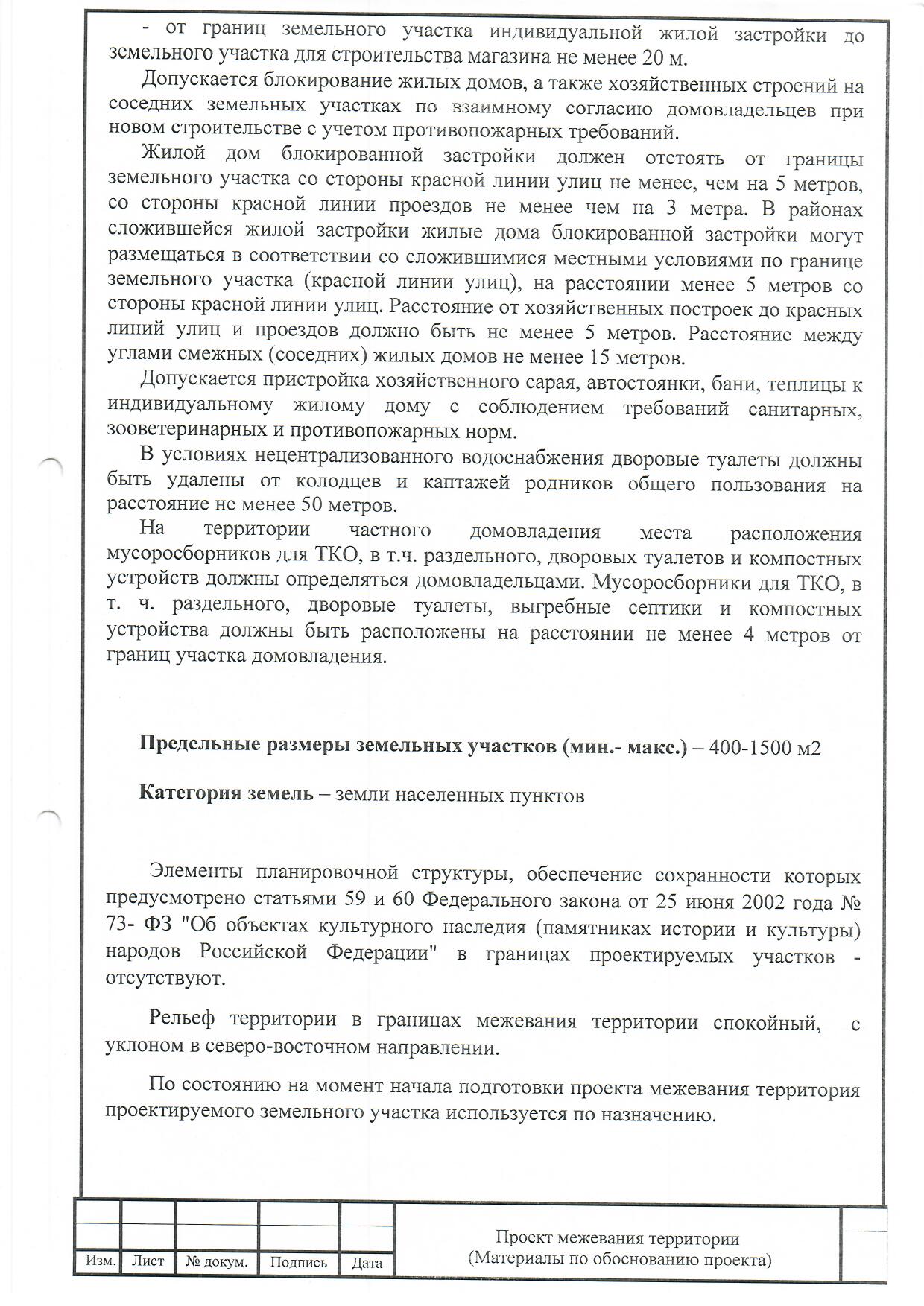 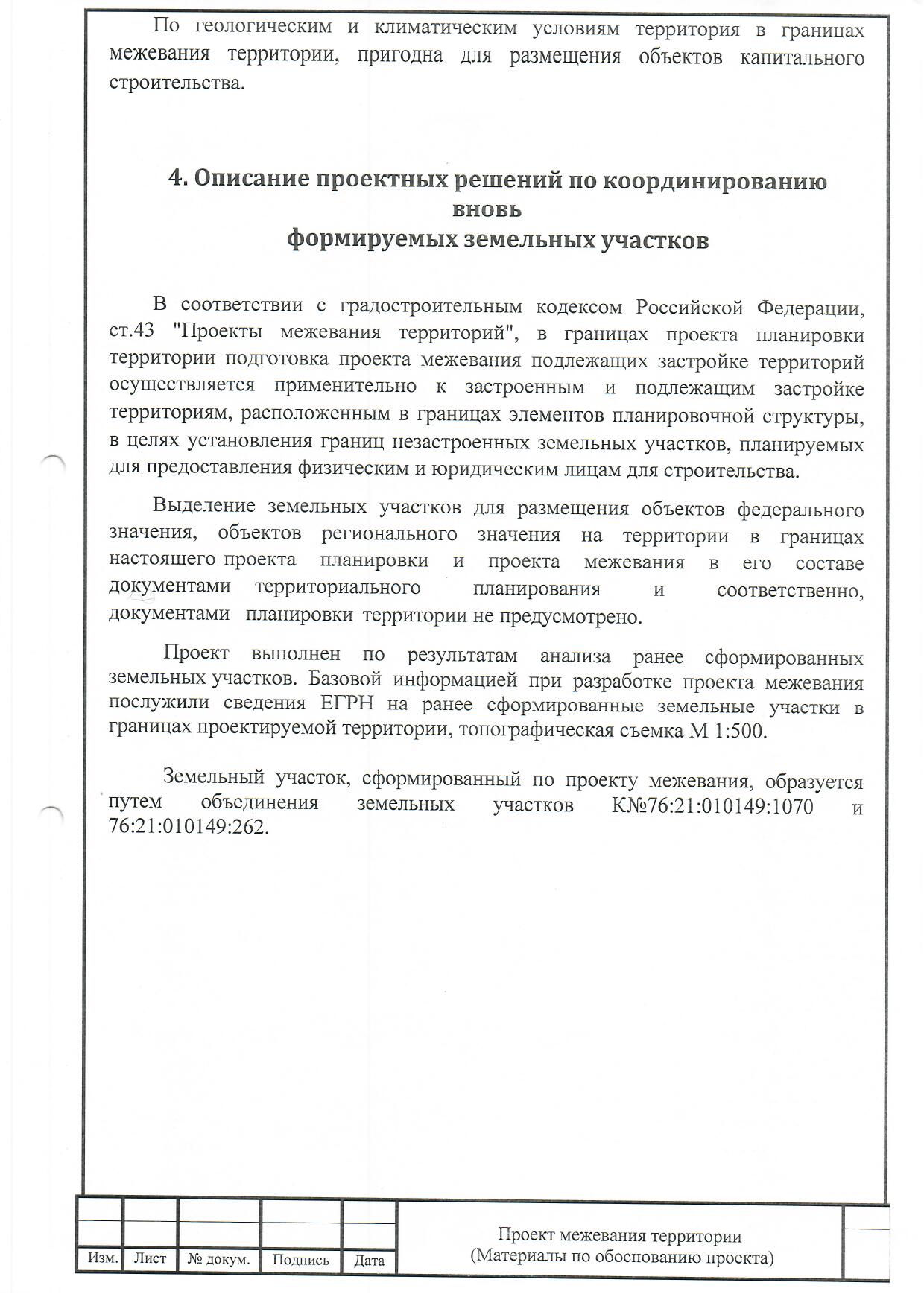 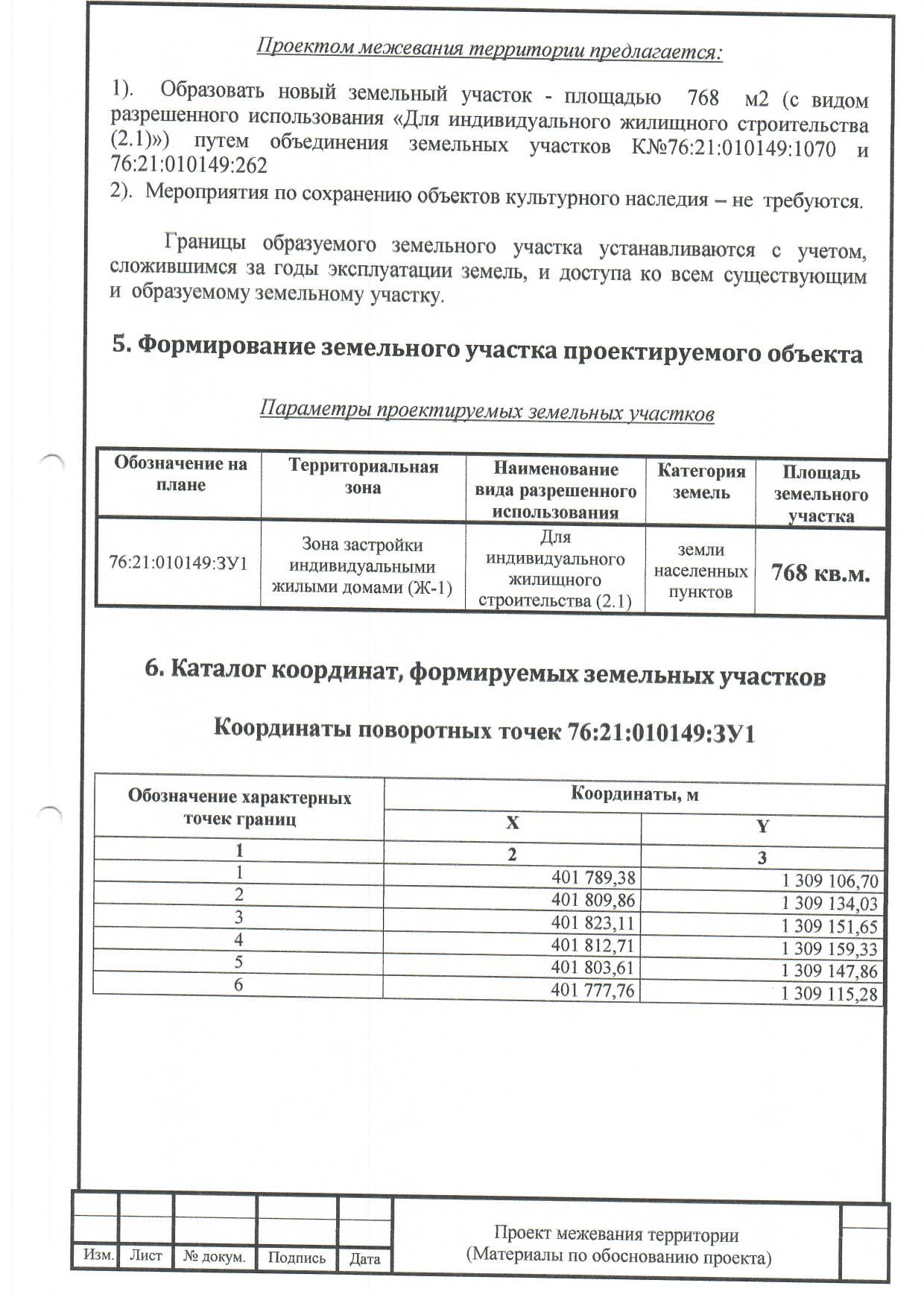 